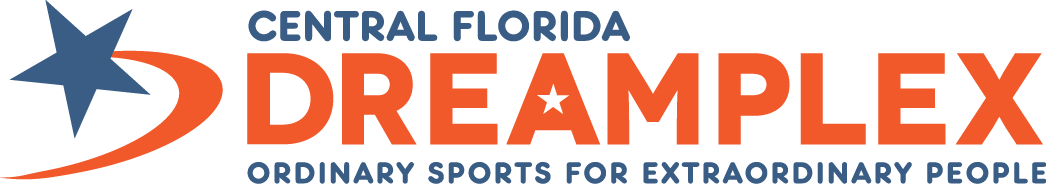 Day Camp Medication Administration Authorization FormThe policy is medication will only be administered if it has been prescribed by a qualified medical practicionor, is in it’s orginal container and I have a signed permission form with directions.I, ______________________________, authorize _____________________________	(Parent’s name)	(Care provider’s name)to adminsiter  __________________________ to my child _______________________	(Medication) 	(Child’s name)with the following instructions:Dosage: ______________________________________________________________________Time(s): ______________________________________________________________________Special Instructions (ie: on full/empty stomach, etc.) ____________________________ ______________________________________________________________________Possible Side Effects:  ___________________________________________________ ____________________________________________________________________________________________________________________________________________________________________________ 	________________________________Parent Signature					DateTime and date administered:DateTimeProvider Initials